Activități opționale desfășurate în cadrul Școlii Gimnaziale „Planeta Copiilor”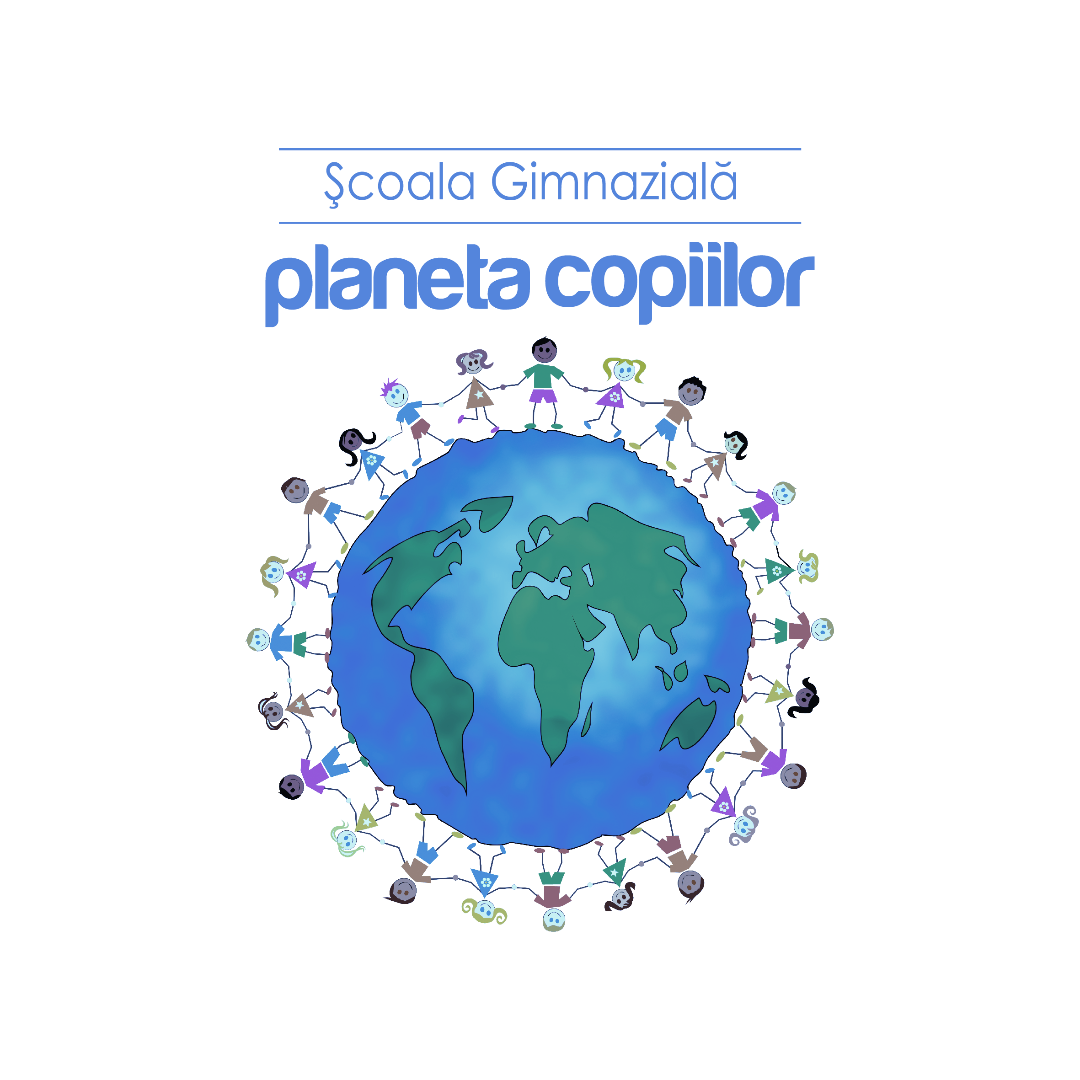 An școlar 2022-2023Detalii cursuriLocație: Sala de opționaleNumăr participanți: minim 5 elevi, max. 15/ grupăDurată cursuri: 40 minuteFrecvența: O ședință / 2 ședințe pe săptămână                 Pentru dezvoltarea elevilor există suficiente argumente care demonstrează nevoia de artă și mișcare. Datorită conștientizării acestei nevoi ne bucurăm să propunem pentru activitățile extra- curriculare din școală cursurile noastre opționale susținute de profesori cu experiență în activitatea pe care o predau și în lucrul cu copiii.Cursurile pe care le propunem sunt următoarele:DANSCost 30 lei/ședințăCursul de dans aduce numeroase beneficii în rândul celor care îl practică. Printre acestea se numără îmbunătățirea posturii, dezvoltarea creativității, creșterea încrederii în sine și nu în ultimul rând dezvoltă un corp frumos și sănătos.Plecând de la elementele de bază ale dansului clasic, elevii învăță ce înseamnă coordonarea, ritmul, cooperarea, memoria, prin învățarea exercițiilor și a coregrafiilor.PIAN (ședințe individuale)Cost 60 lei/ședințăCursurile de pian sunt concepute astfel încât elevii să poată experimenta și explora armonia     muzicală pe măsură ce dobândesc noțiunile fundamentale despre muzică și pian.Elevii care învață să cânte la pian își sporesc creativitatea, devin mai coerenți în gândire și au       o capacitate de concentrare mult mai mare.CHITARĂ (ședințe individuale)Cost 60 lei/ședințăCursurile de chitara îi vor cultiva copilului dragostea pentru artă și frumos, îi vor dezvolta auzul și îi vor stimula creativitatea. Indiferent dacă va ajunge sau nu un muzician de succes, copilul va păstra în personalitatea sa efectele benefice ale educației muzicale prilejuite de lecțiile de chitară.Metoda de predare este întotdeauna adaptată vârstei și nivelului de pregătire al copilului. Studiul chitarei debutează în general prin joacă: cu cântece simple interpretate melodic, jocuri cum ar fi ghicitul notelor, puțină teorie muzicală „strecurată” printre cântecele, explicată într-un limbaj accesibil copilului.AIKIDOCost 50 lei/ședințăAikido este o artă marțială japoneză ce include tehnici derivate din Jujitsu și pune accentul pe   autoapărare, nu pe atacul altei persoane, presupunând o bună coordonare a mișcării fizice cu exercițiul mental de concentrare a atenției.Elevii învață să fie mai disciplinați și dobândesc noțiuni importante de autoapărare și se bucură   de beneficiile exercițiilor fizice.LOGOPEDIE  (individual)Cost 80 lei/ședințăȘedințele de logopedie conțin exerciții și jocuri variate, atractive, care ajută la stimularea comunicării expresive, la corectarea pronunției și a tulburărilor de voce, ritm și fluență.LIMBA GERMANĂCost 40 lei/ședință”A învăța o altă limbă nu înseamnă doar a învăța noi cuvinte, ci totodată a învăța un nou mod de  a te gândi la lucruri.”TENISCost /  în funcție de abonamentul alesOrele noastre de tenis pentru elevi sunt menite să îi facă pe aceștia să deprindă corect sportul și          sunt planificate astfel încât cei mici să practice acest sport cu drag și să vină cu bucurie la antrenament.ȘAHCost 60 lei /ședințăJocul de șah a captivat mintea umană de foarte mulți ani încoace.  Care este motivul ? Simplu… șahul este distractiv! Principalul motiv pentru care copiii ar trebui să joace șah este că acesta este distractiv.  Copiii care joacă șah pe o perioadă mai lungă de timp s-a constatat că sunt mai echilibrați, au rezultate școlare mai bune, știu să accepte mai ușor înfrângerile și să își stăpânească emoțiile.ROBOTICĂCost 60 lei/ ședințăCursurile de robotică dezvoltă abilități de rezolvare a problemelor și totodată dezvoltă creativitatea.Găsirea soluțiilor technice pentru construcția si buna funcționare a roboților, le dezvoltă copiilor creativitatea. Frecventarea cursurilor de robotică este una dintre cele mai bune modalități de a vă introduce copilul în lumea tehnologiei la o vârstă fragedă. Copiii vor vedea intotdeauna robotica mai degrabă ca pe o activitate interesantă, distractivă decât ca pe o activitate educațională.